В номере: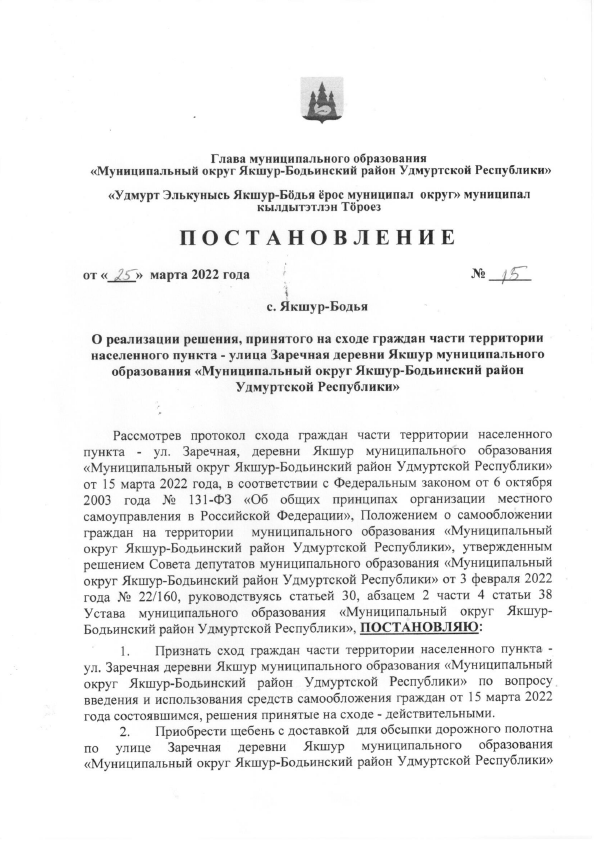 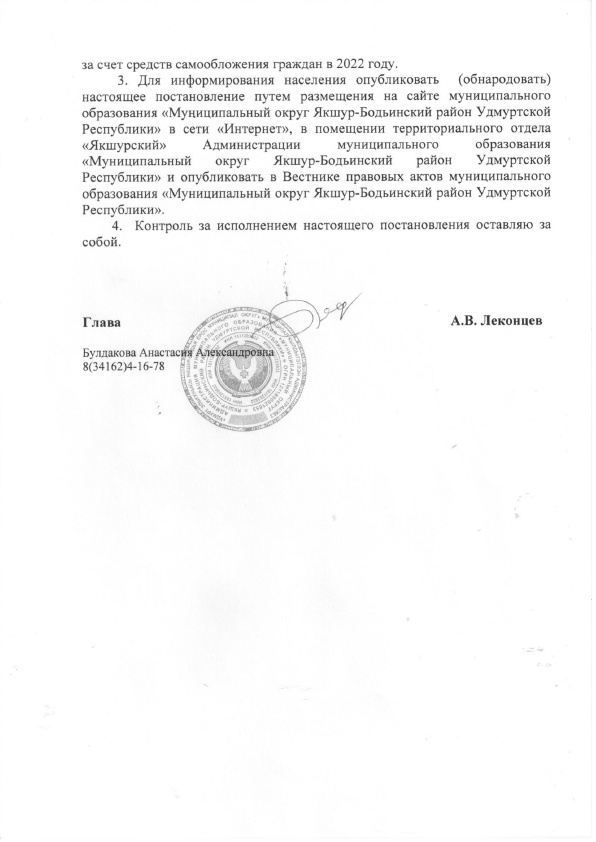 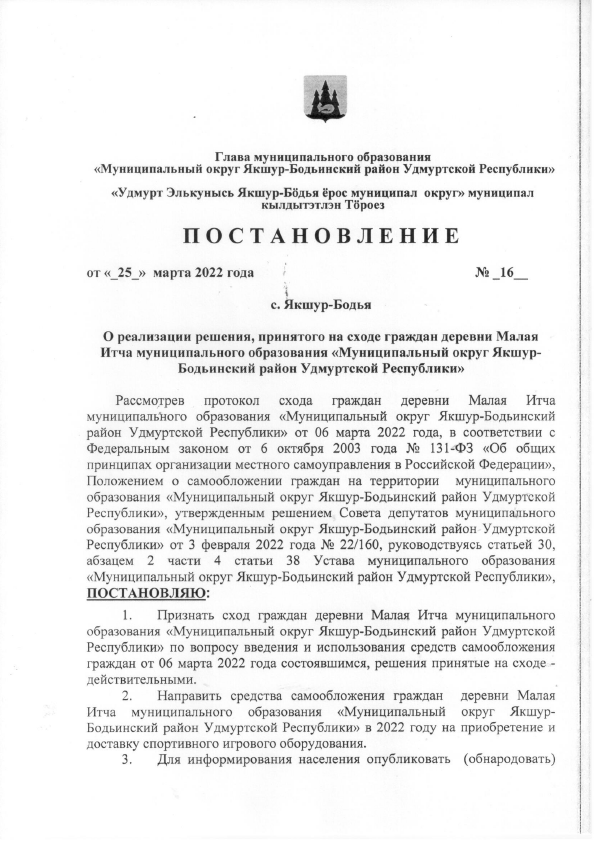 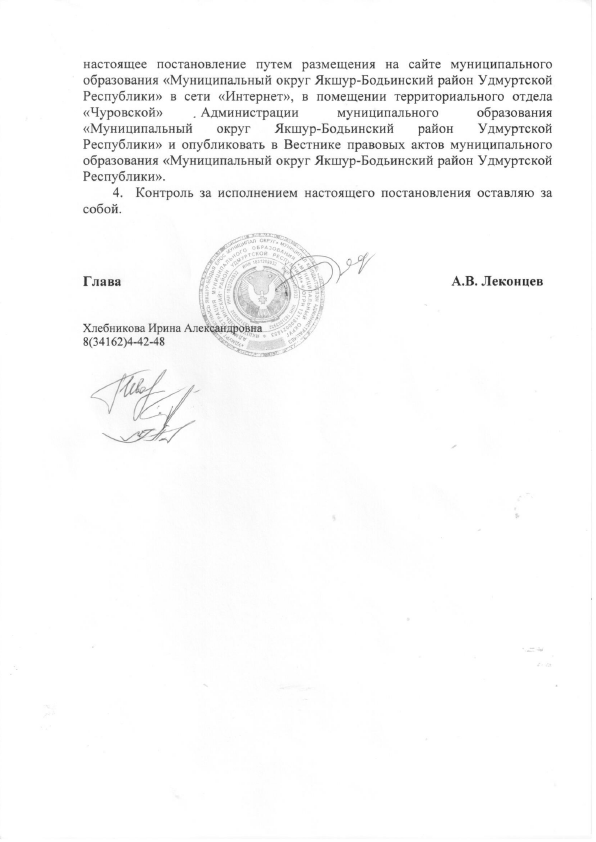 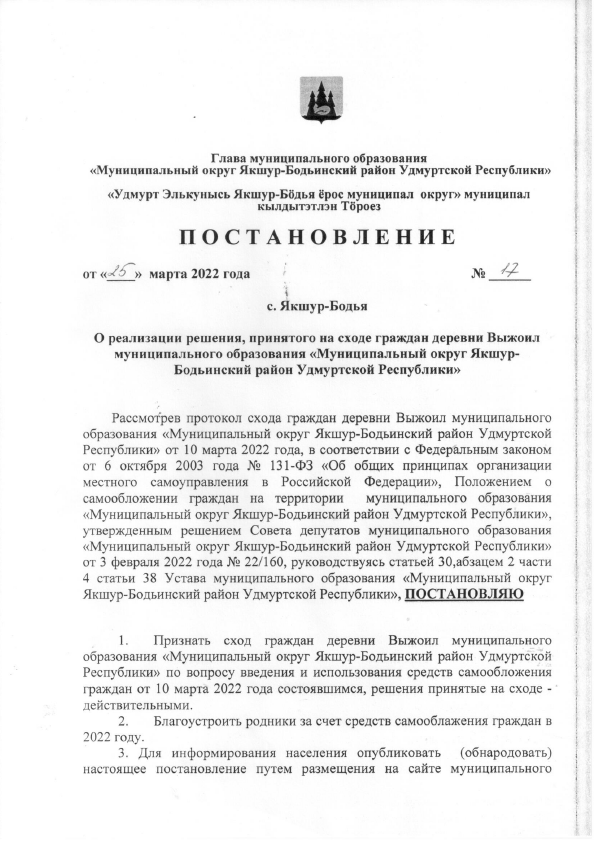 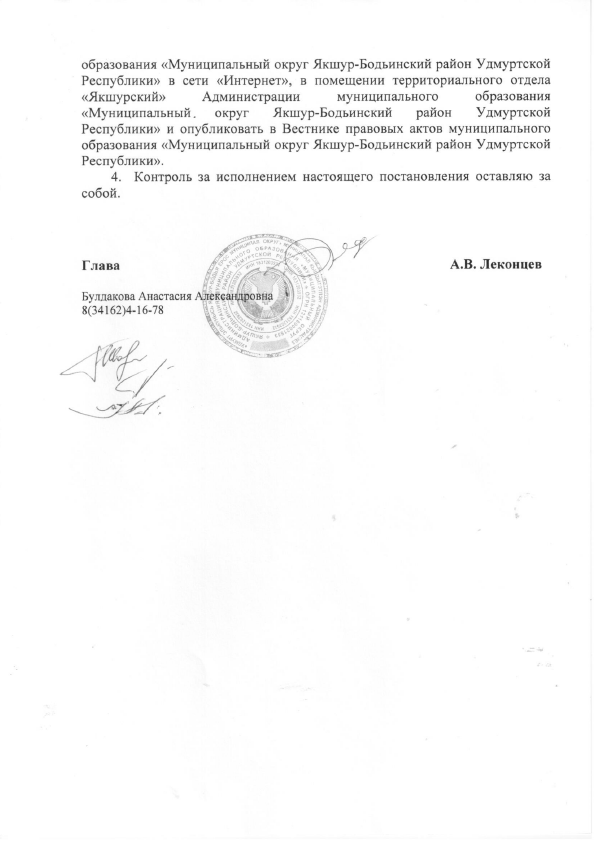 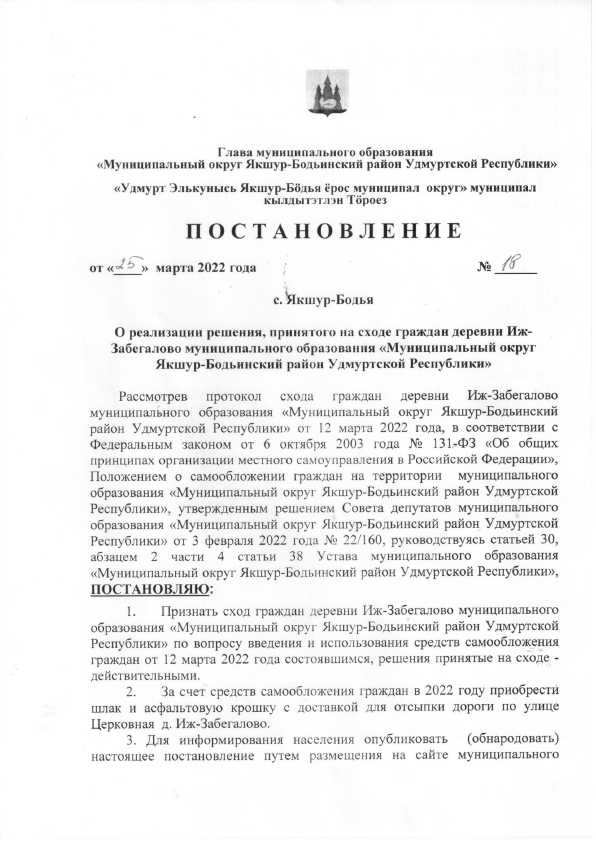 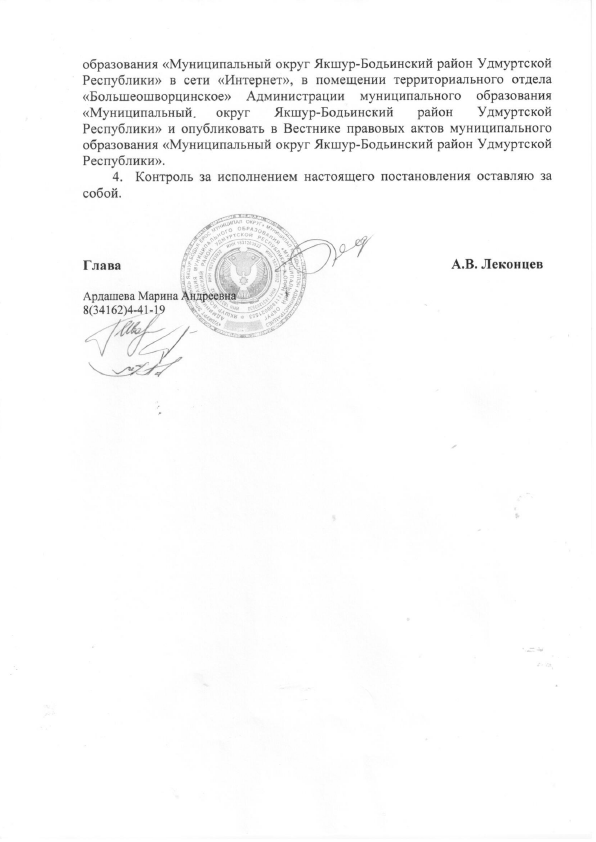 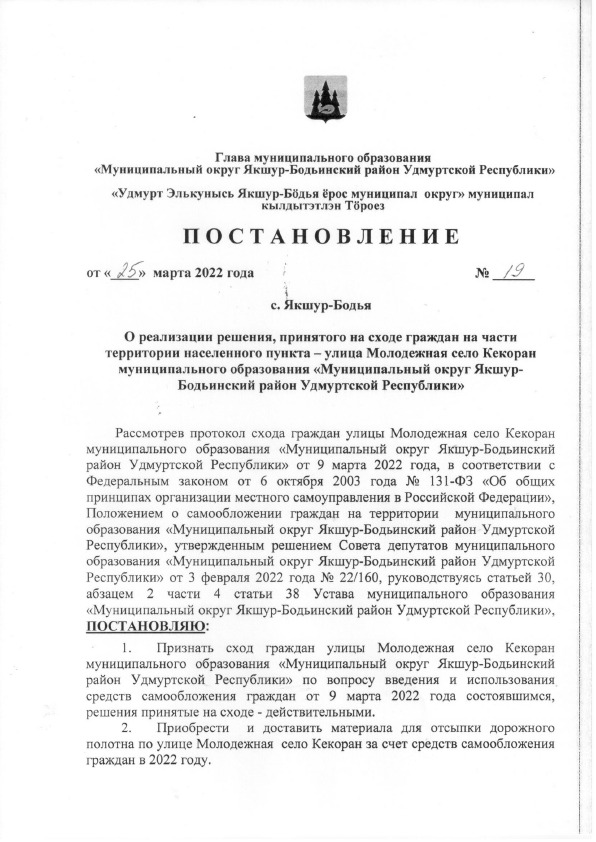 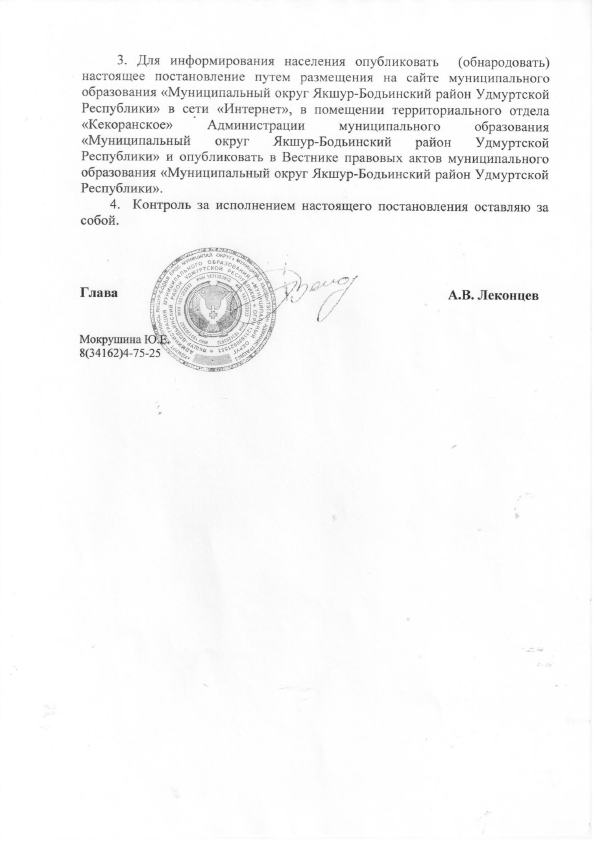 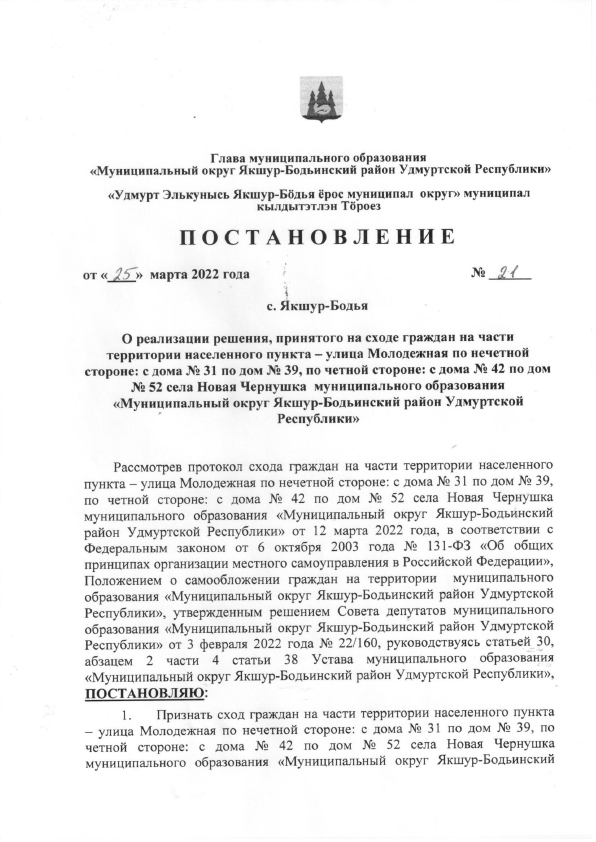 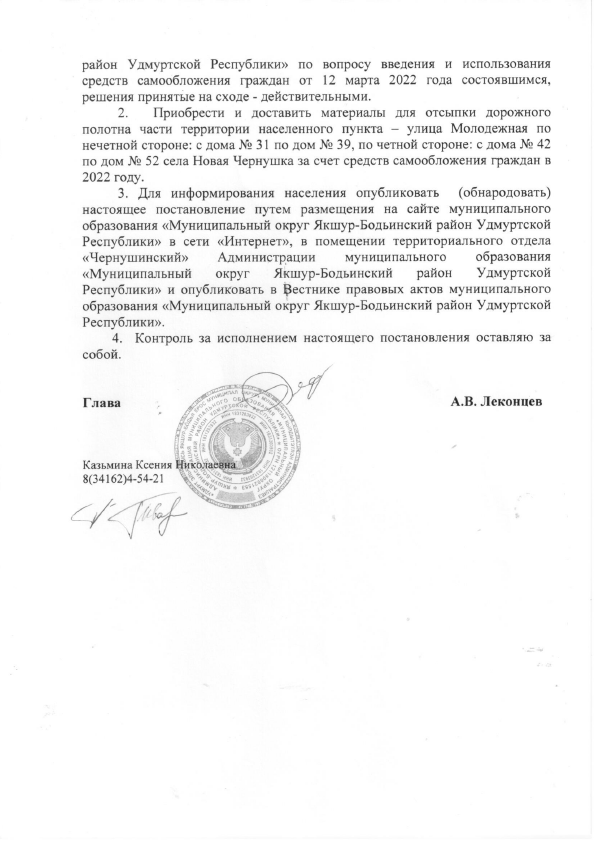 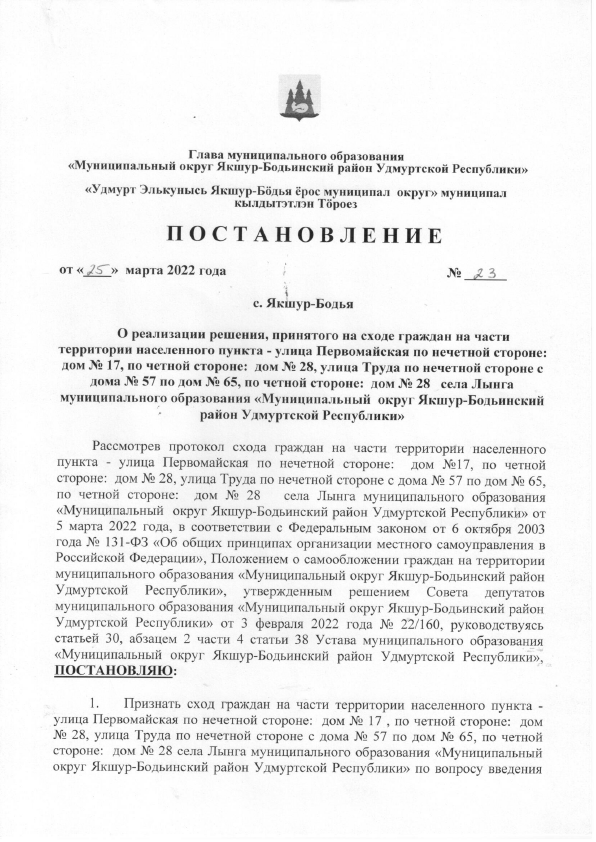 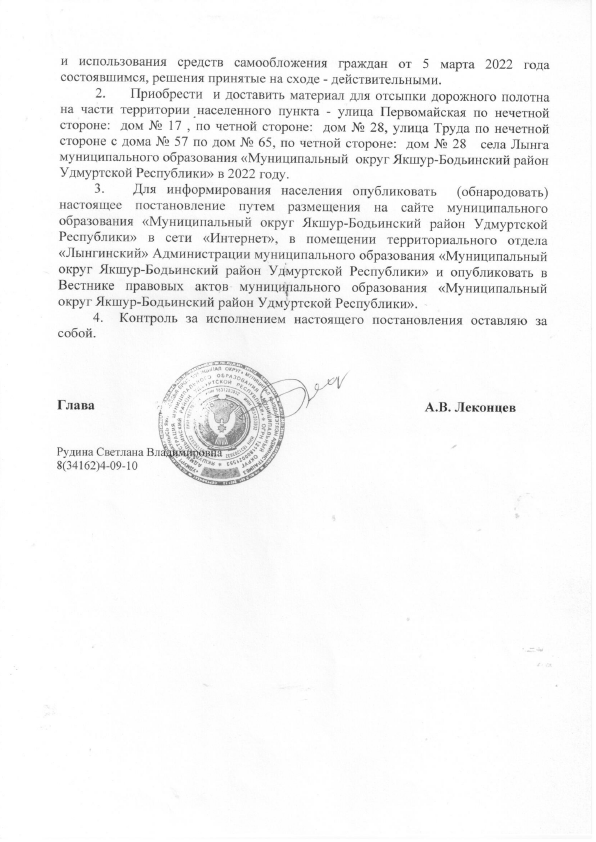 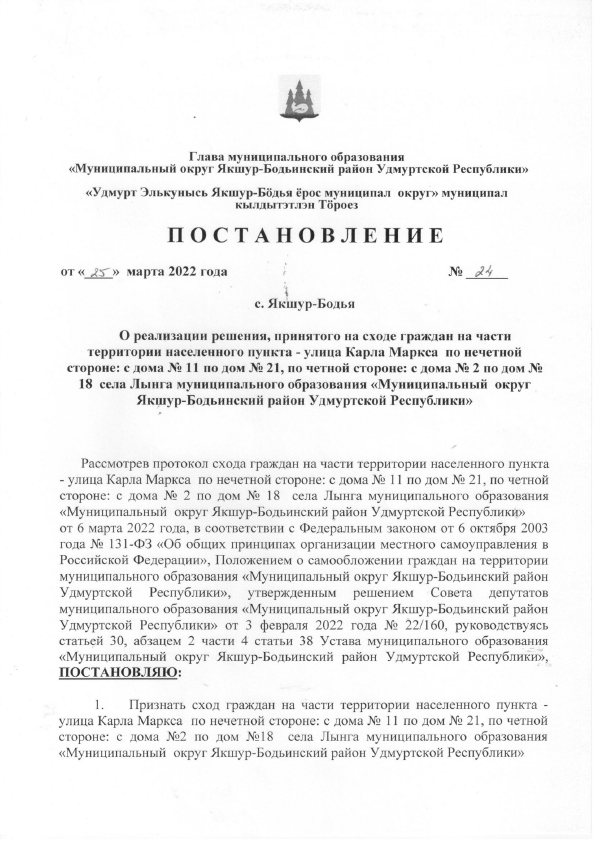 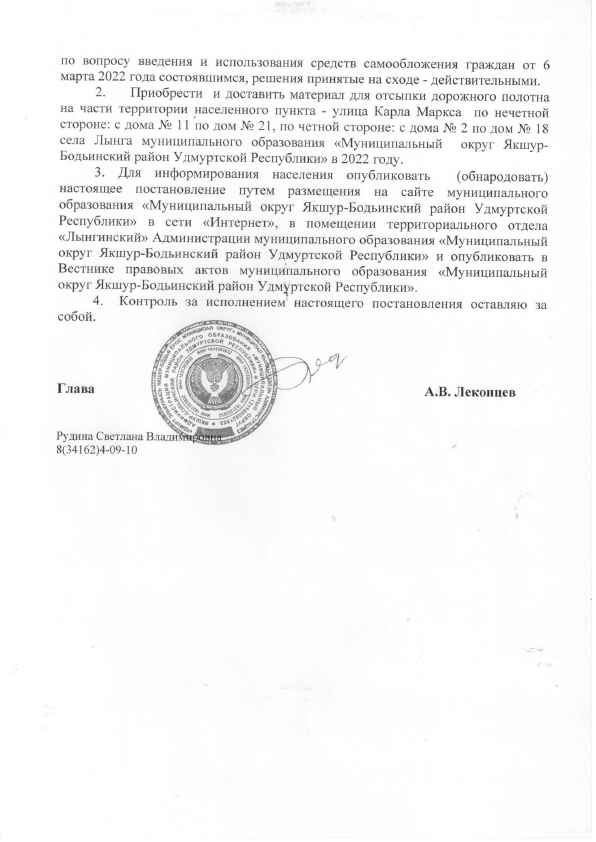 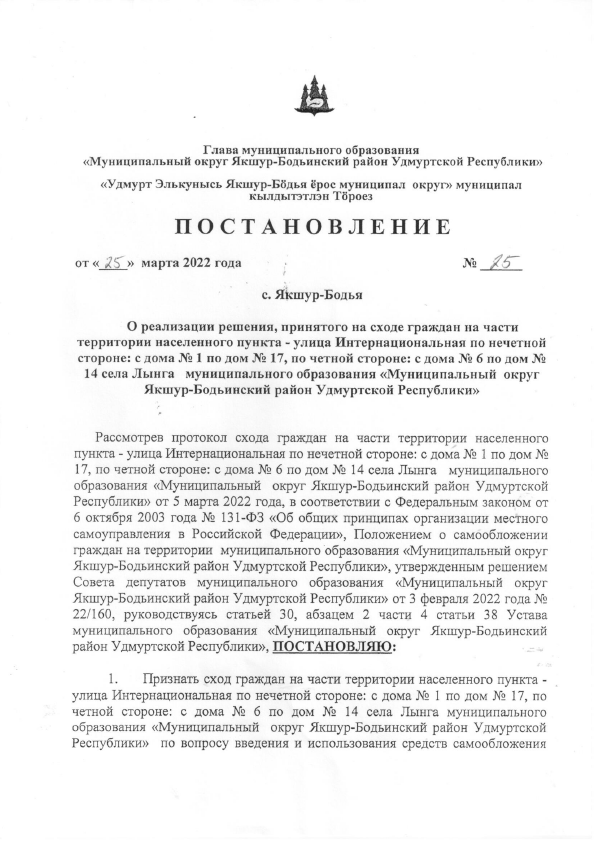 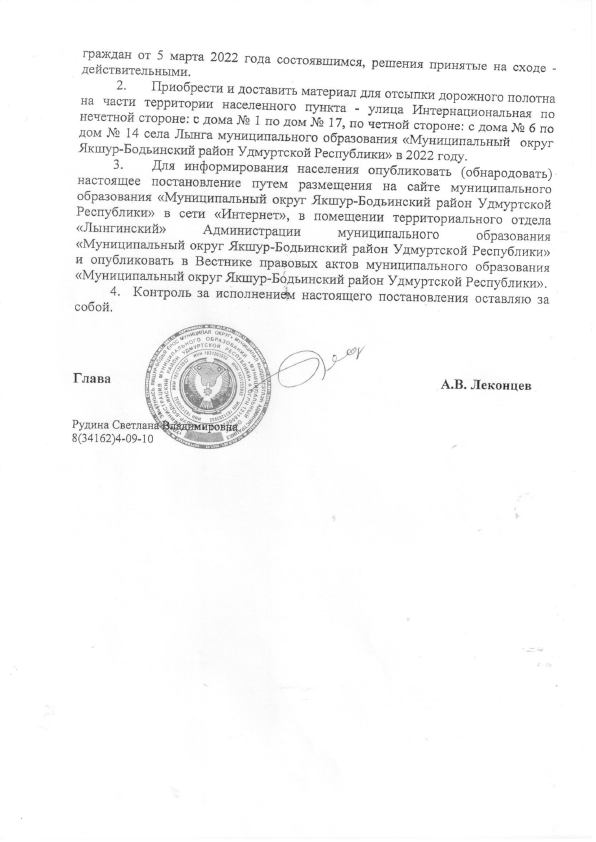 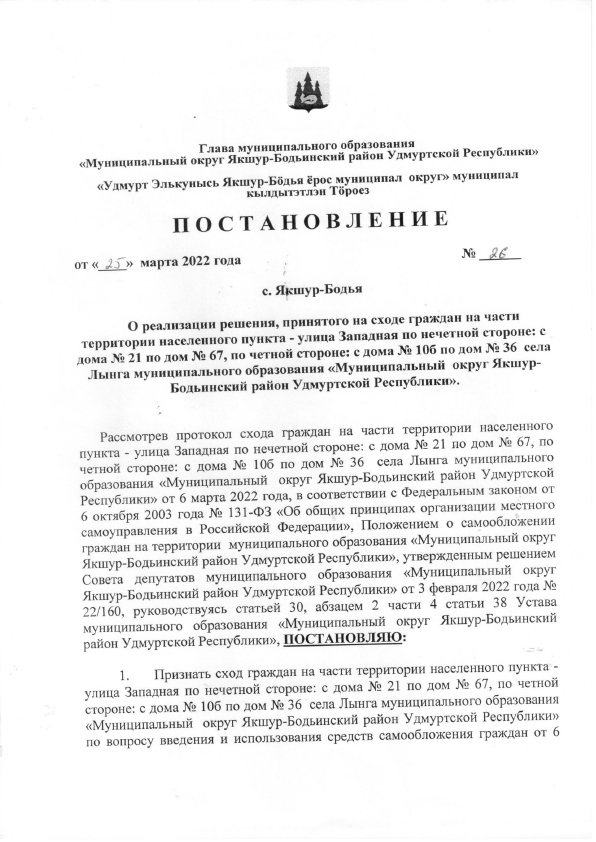 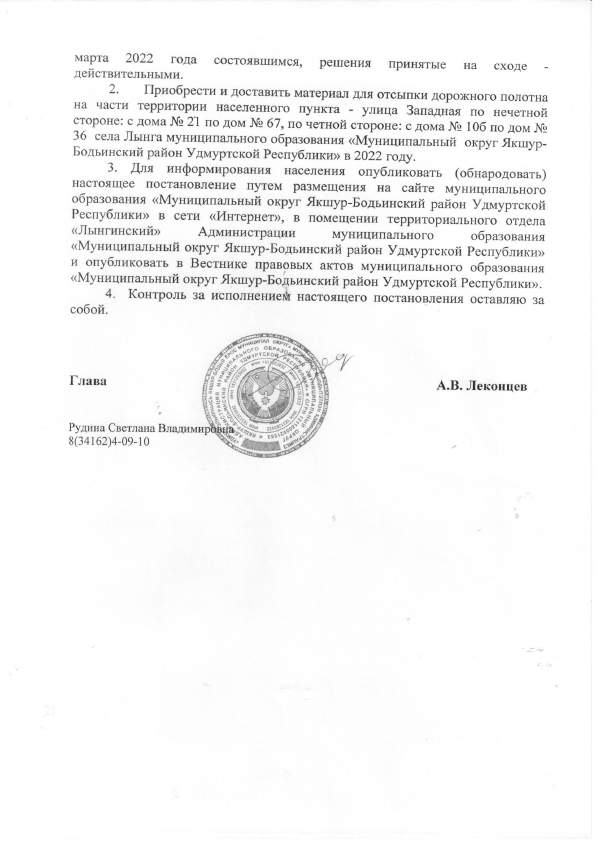 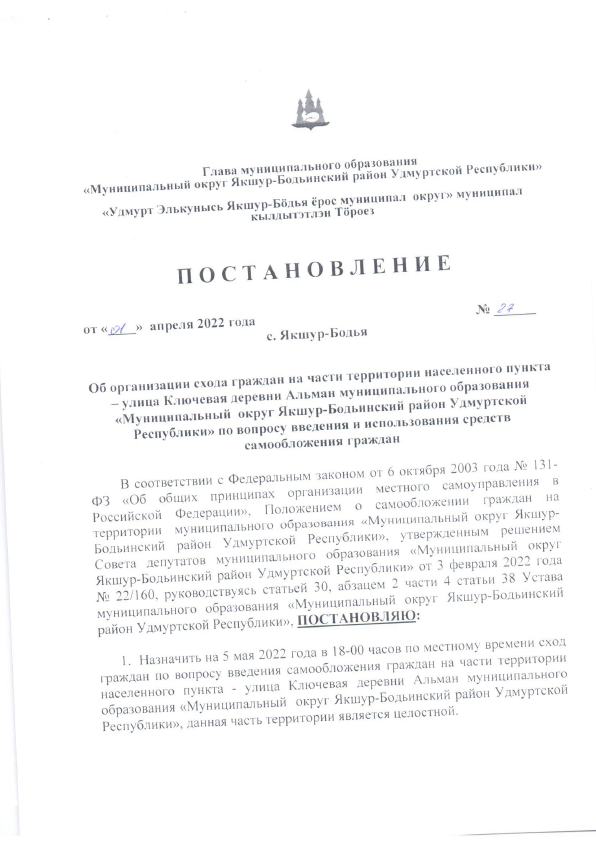 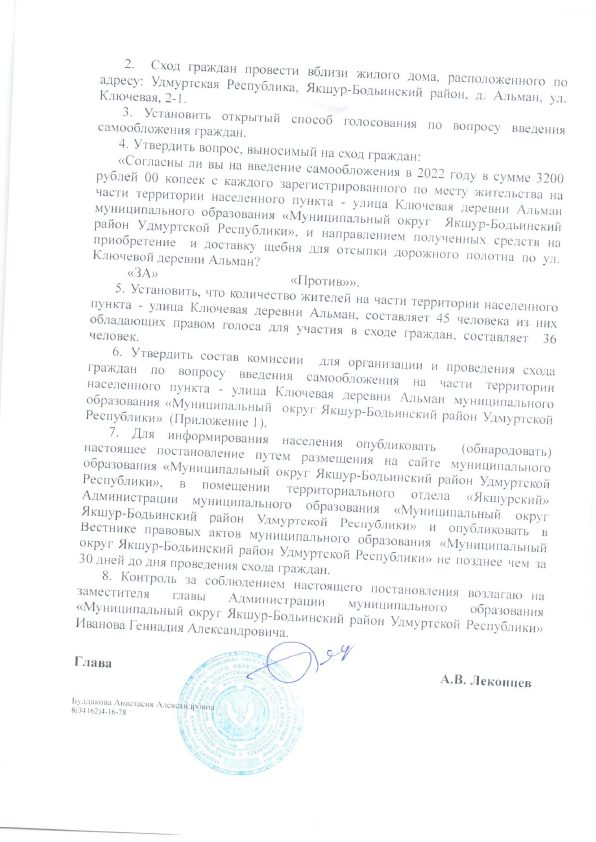 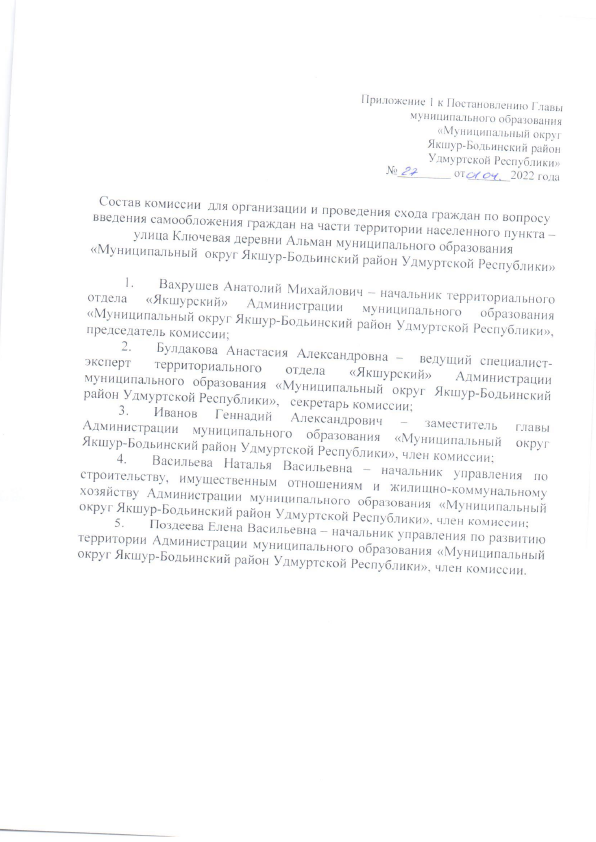 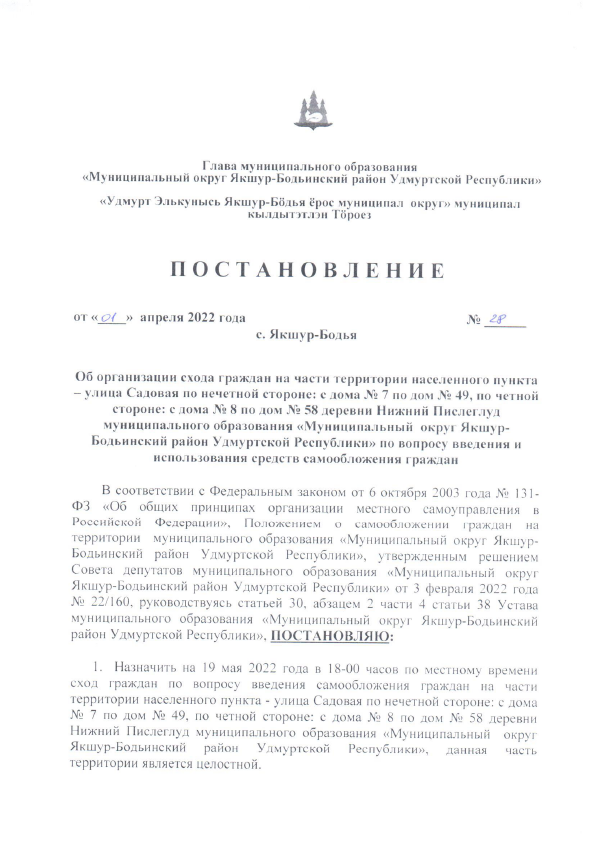 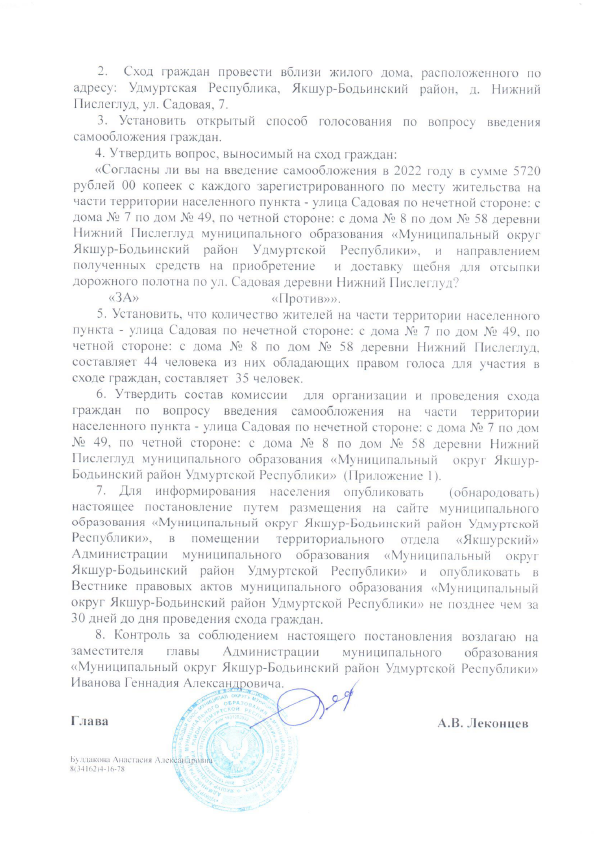 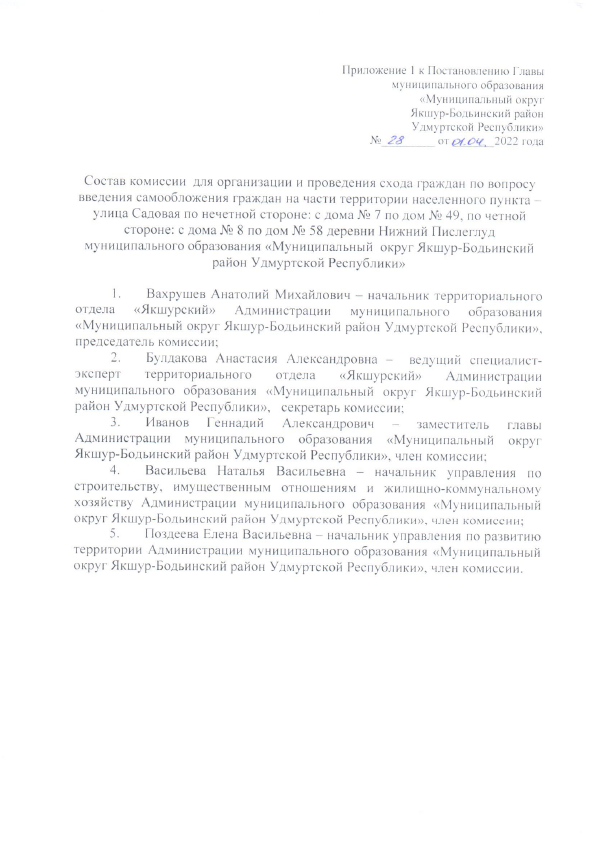 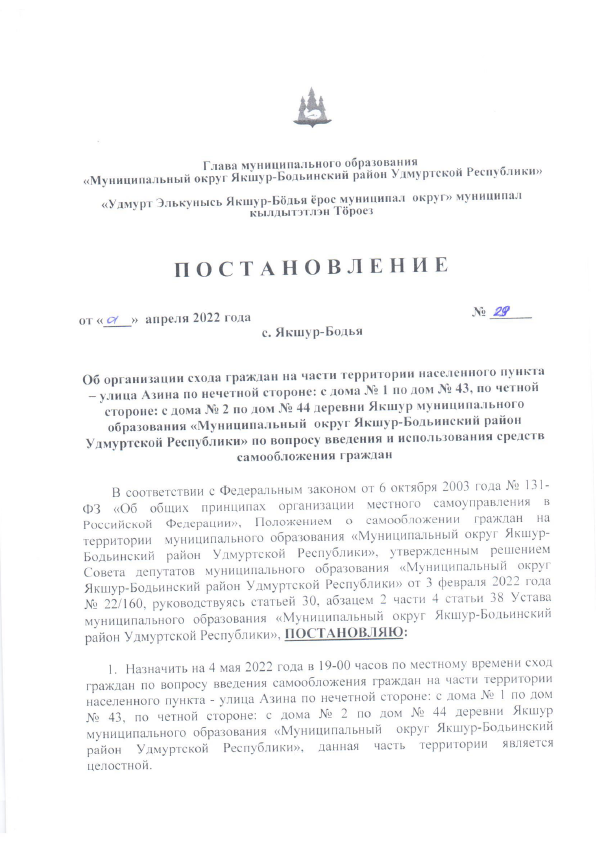 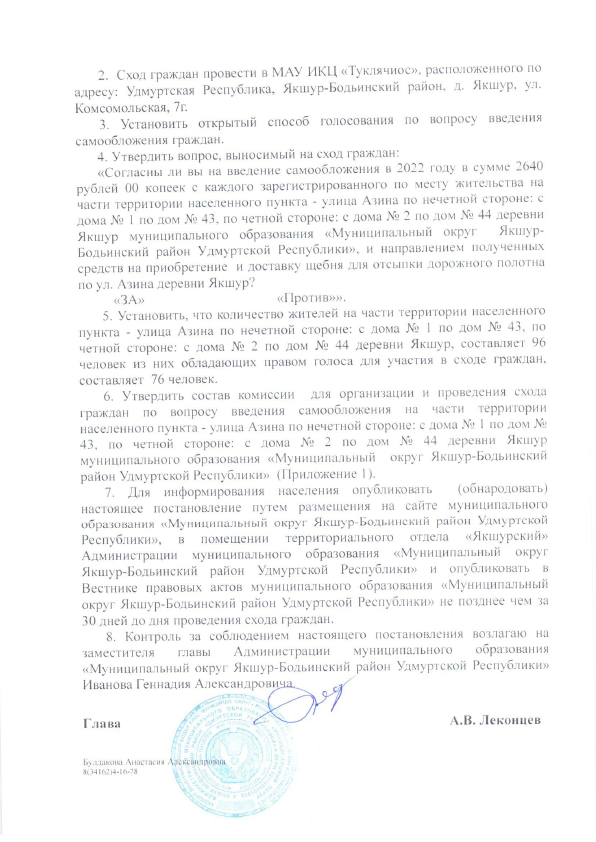 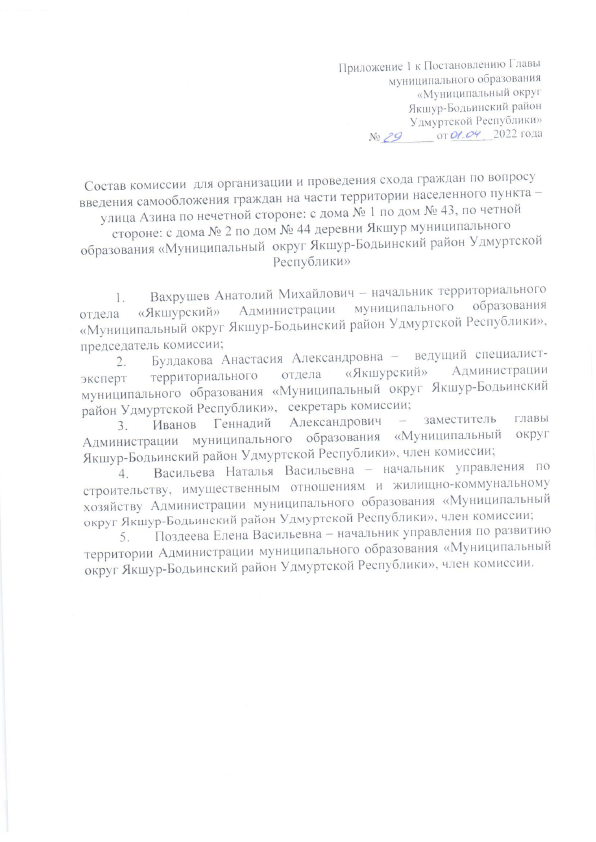 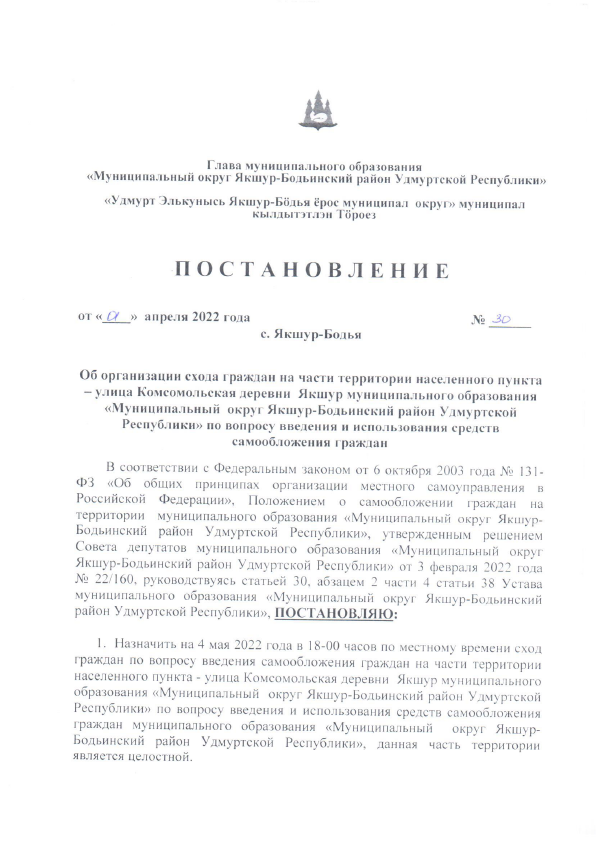 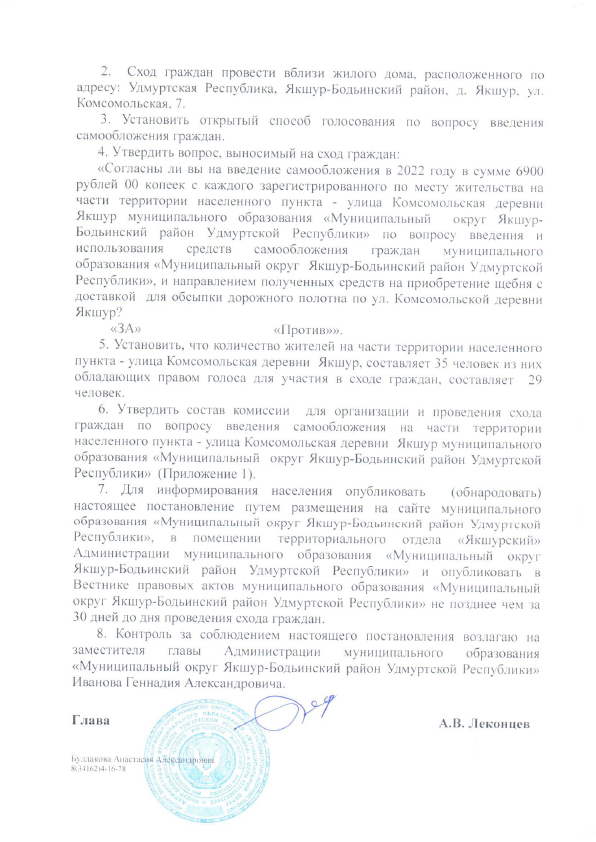 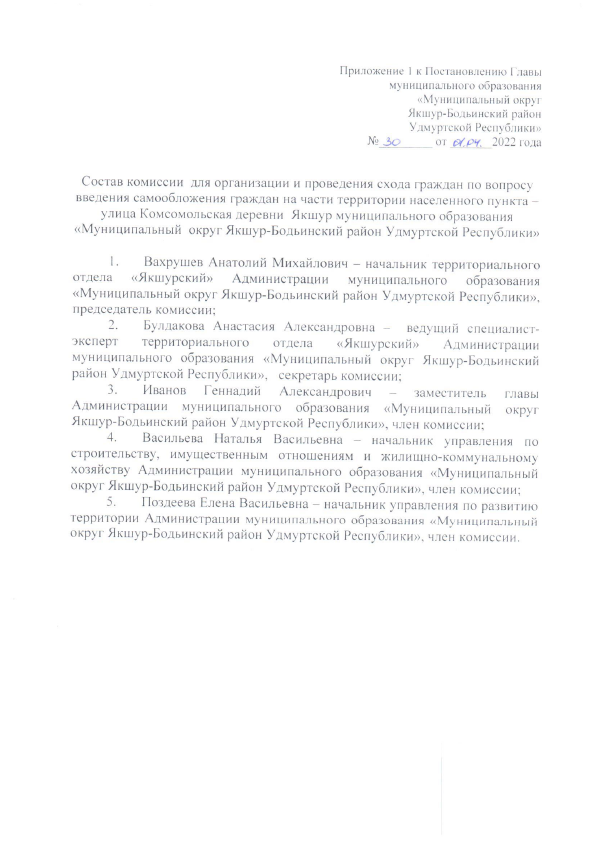 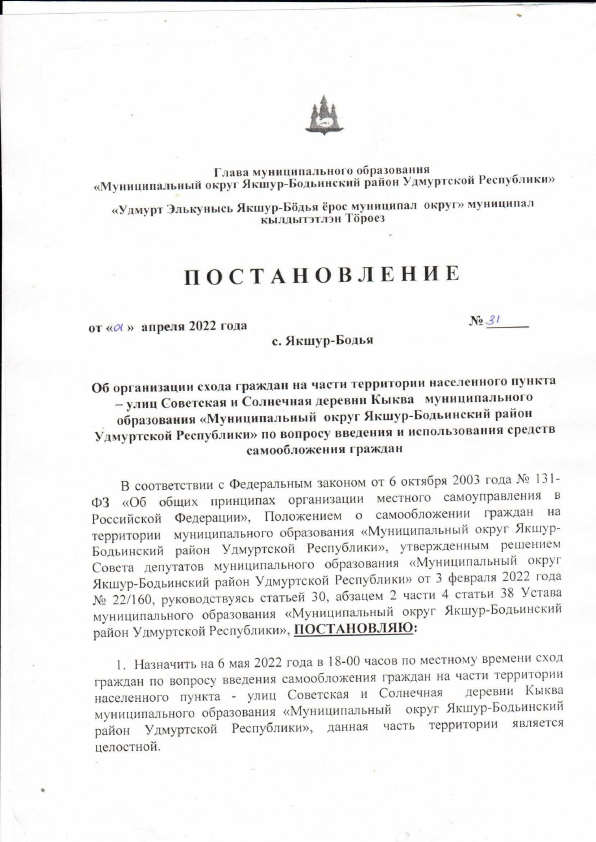 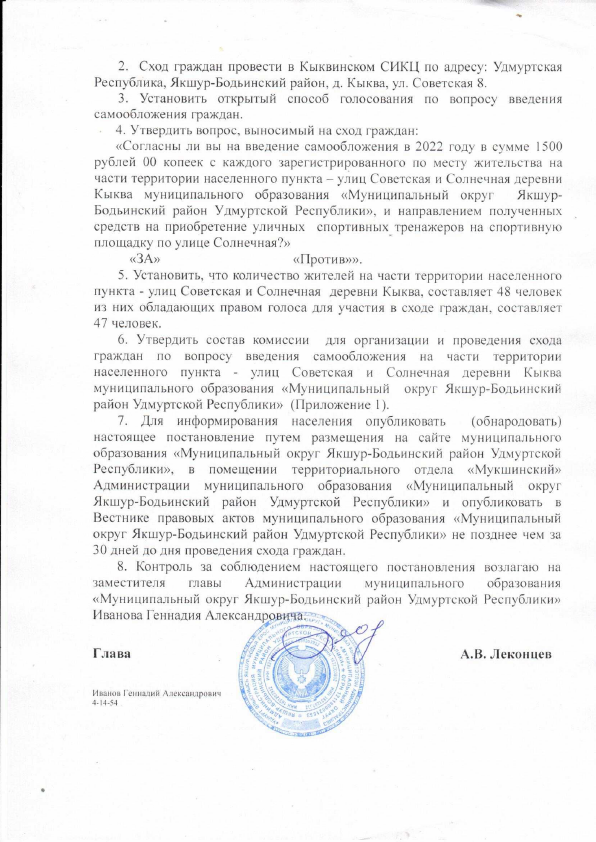 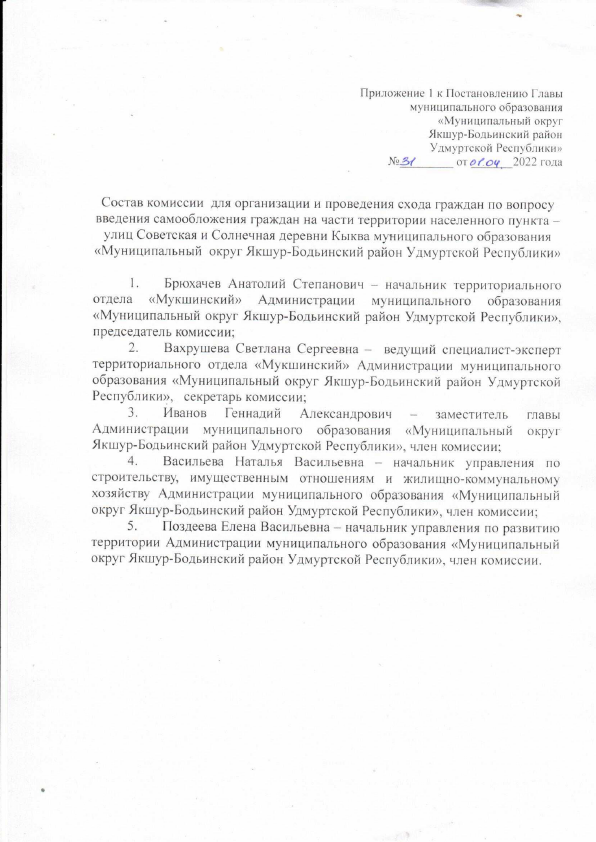 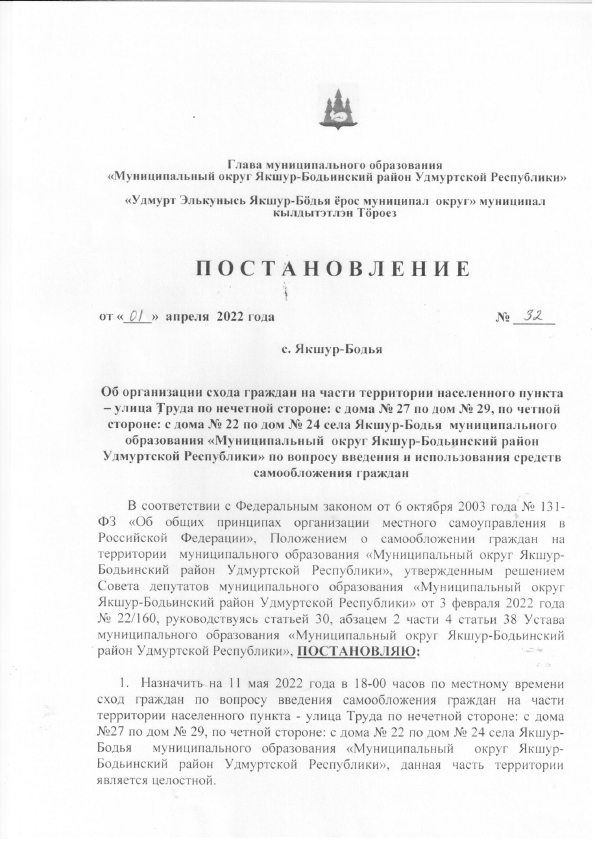 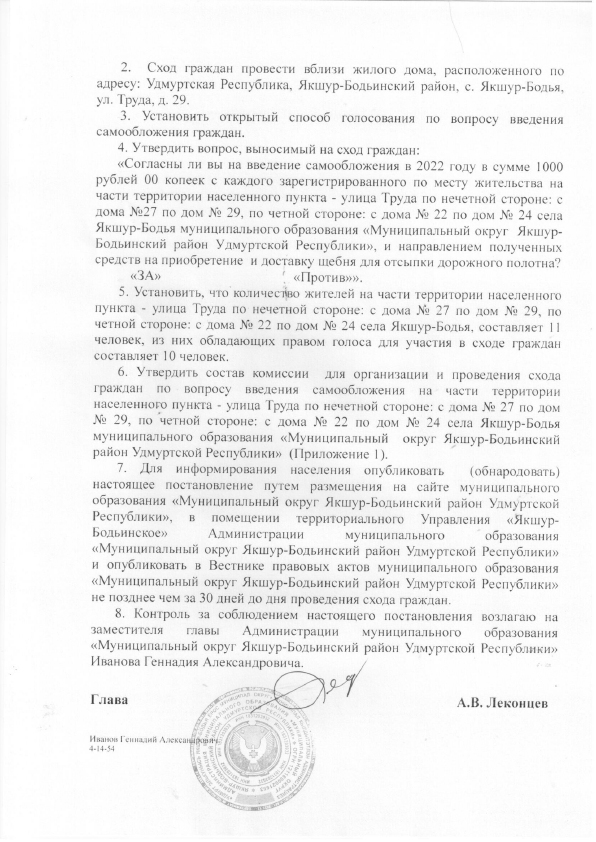 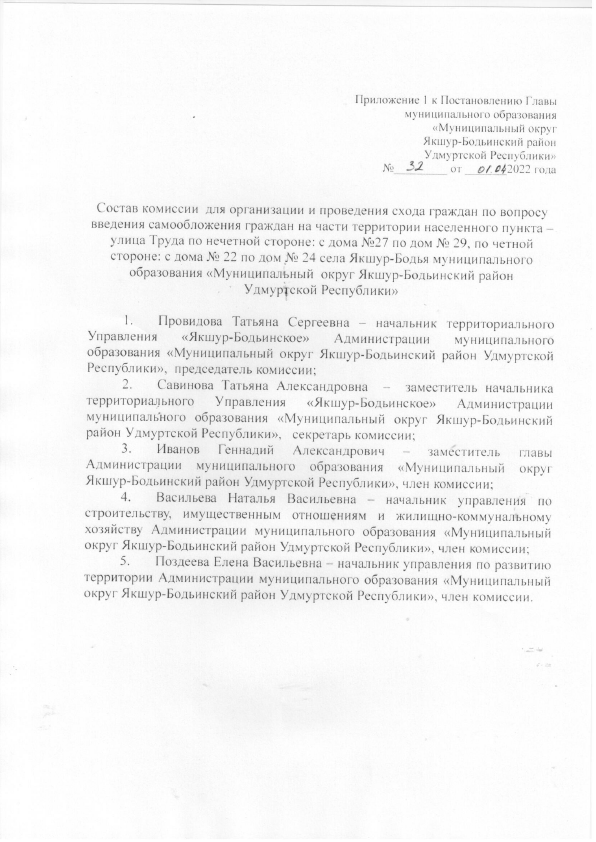 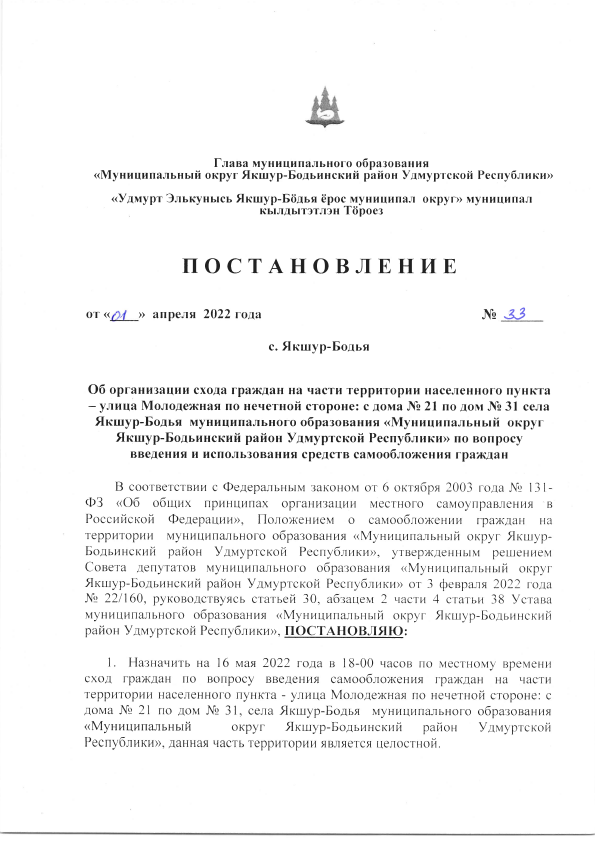 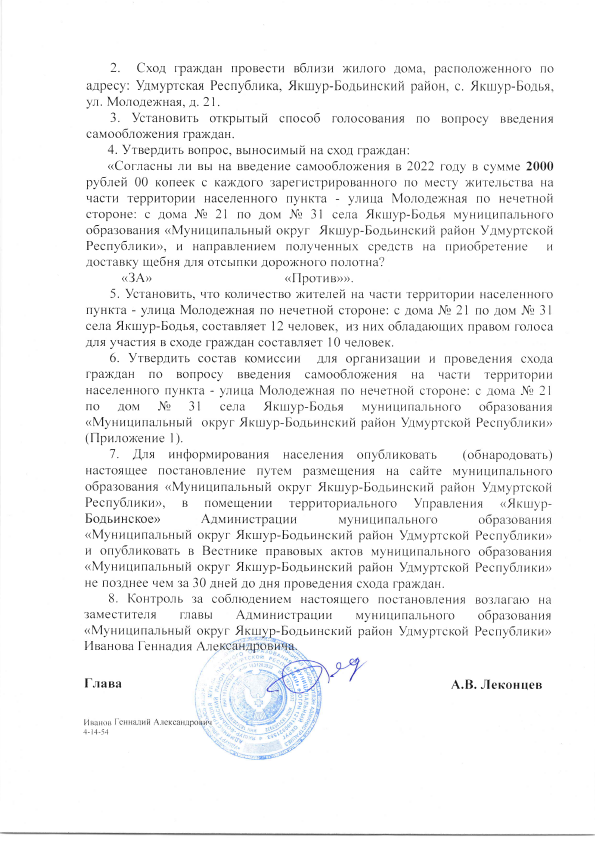 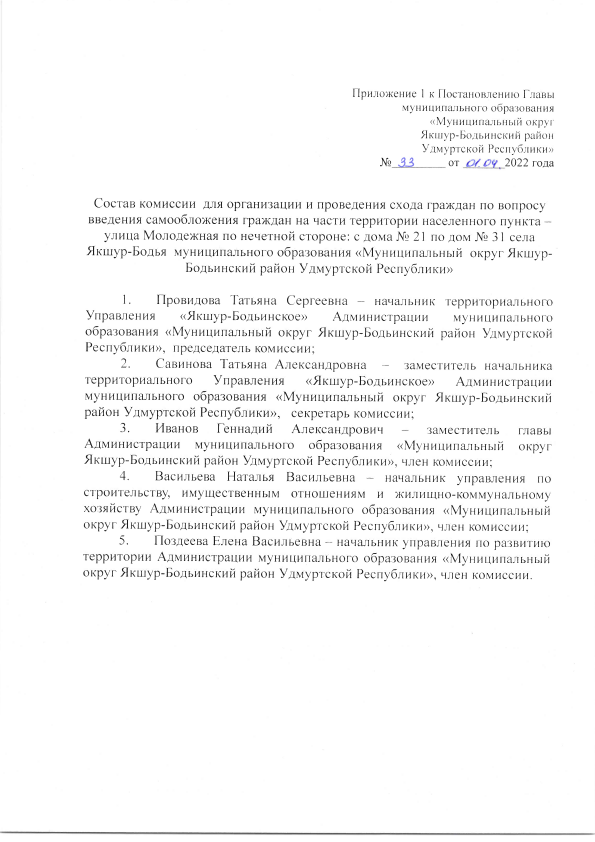 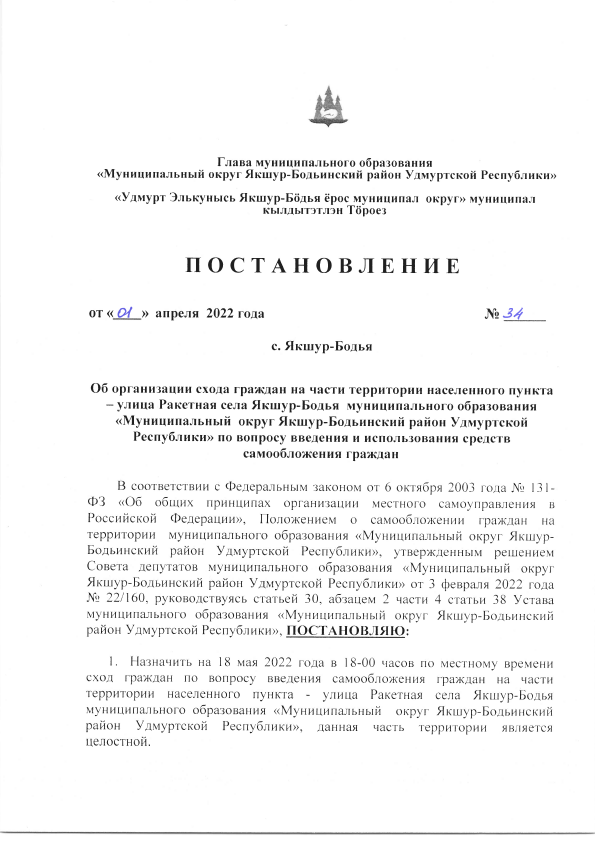 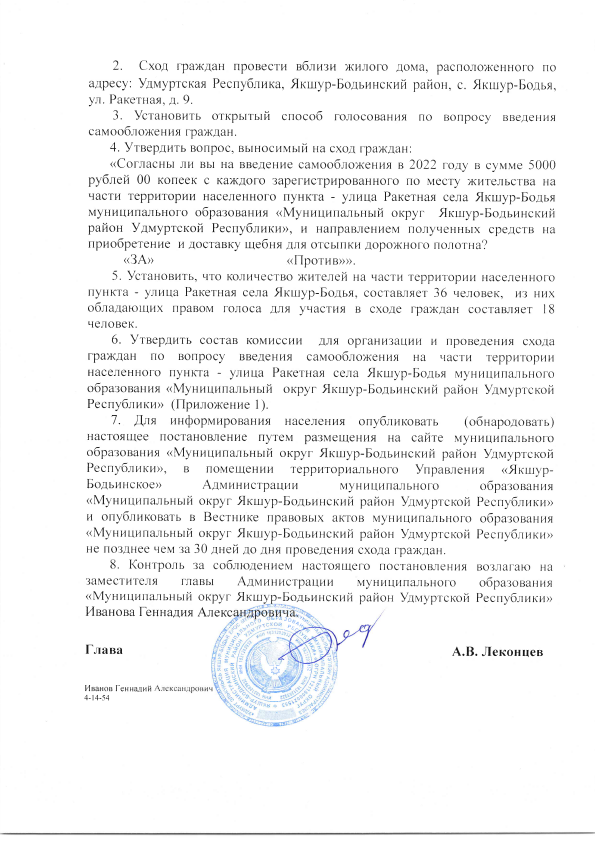 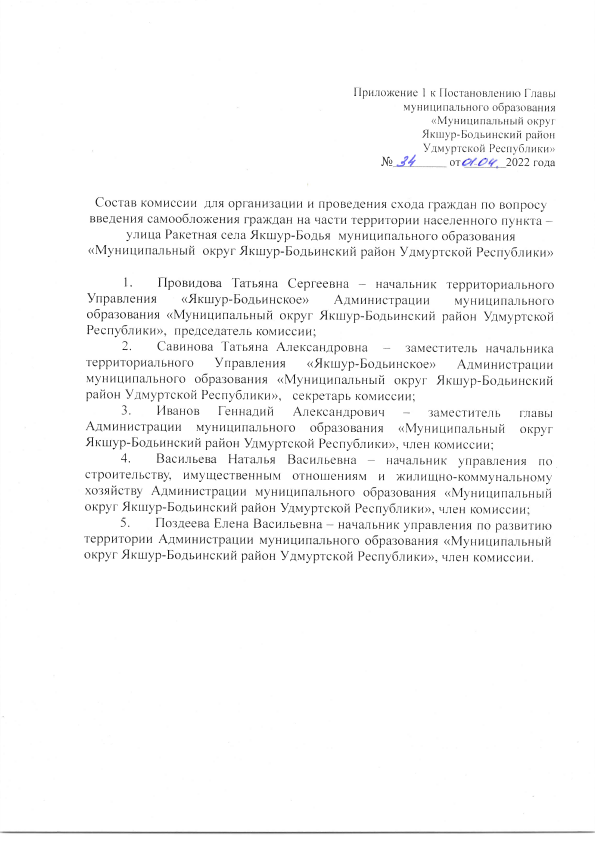 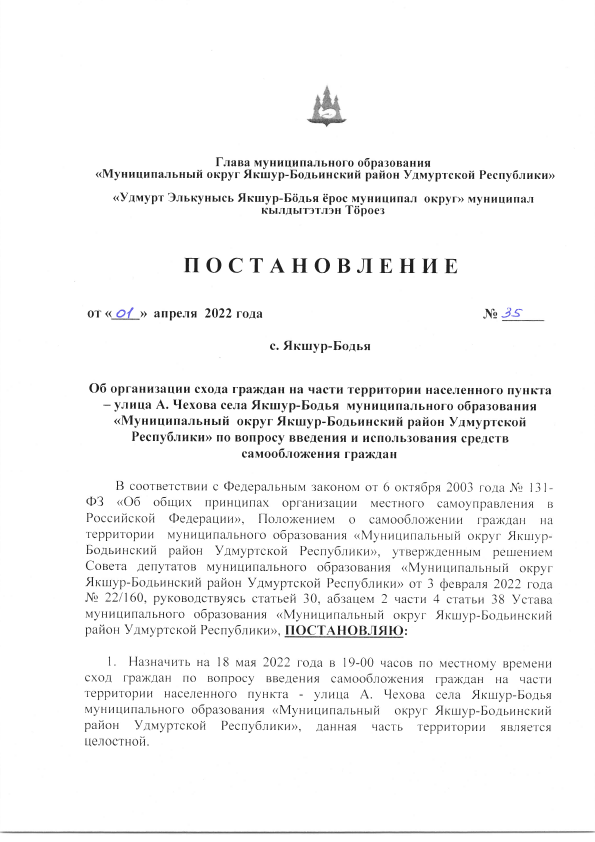 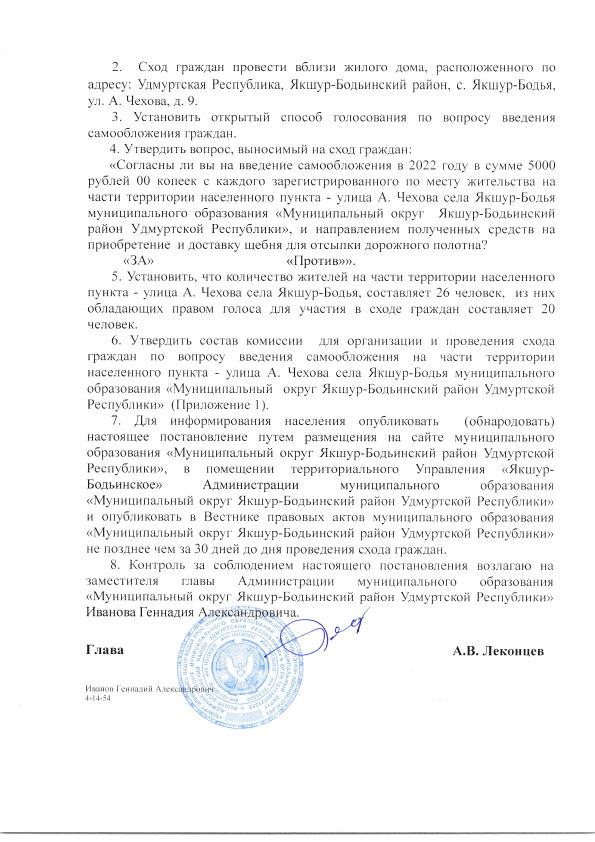 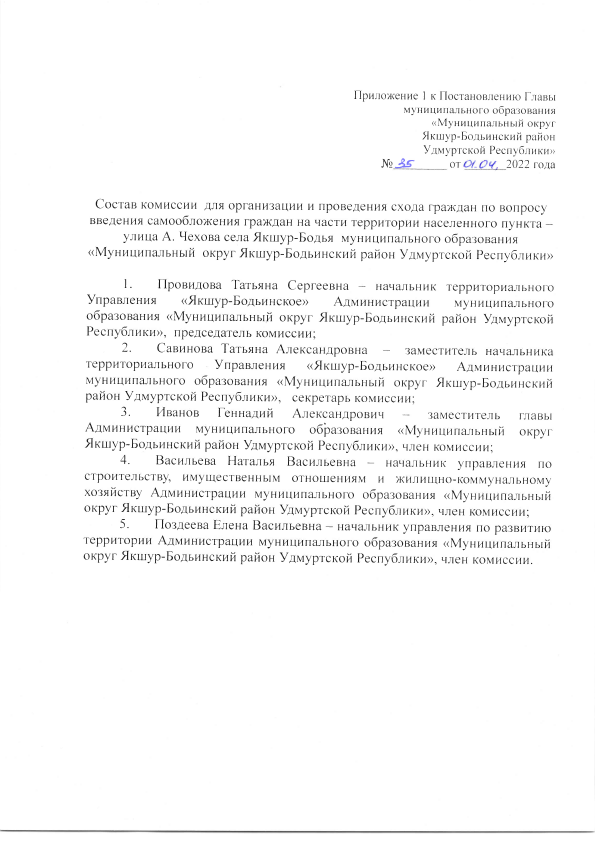 _____________________________________________________________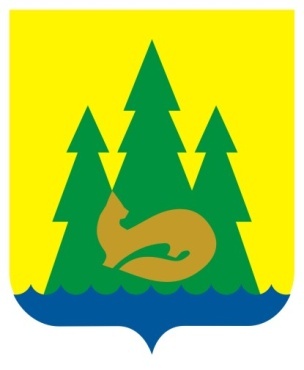 ВЕСТНИКправовыхАктовмуниципального образования«Муниципальный округЯкшур-Бодьинский районУдмуртской Республики»2022 год30 марта № 8.1ВЕСТНИКправовыхАктовмуниципального образования«Муниципальный округЯкшур-Бодьинский районУдмуртской Республики»1Постановление Главы муниципального образования «Муниципальный округ Якшур-Бодьинский район Удмуртской Республики» от 25 марта 2022 года № 15 «О реализации решения, принятого на сходе граждан части территории населенного пункта – улица Заречная деревни Якшур муниципального образования «Муниципальный округ Якшур-Бодьинский район Удмуртской Республики»»42Постановление Главы муниципального образования «Муниципальный округ Якшур-Бодьинский район Удмуртской Республики» от 25 марта 2022 года № 16 «О реализации решения, принятого на сходе граждан части территории населенного пункта – улица Заречная деревни Якшур муниципального образования «Муниципальный округ Якшур-Бодьинский район Удмуртской Республики»»63Постановление Главы муниципального образования «Муниципальный округ Якшур-Бодьинский район Удмуртской Республики» от 25 марта 2022 года № 17 «О реализации решения, принятого на сходе граждан части территории населенного пункта – улица Заречная деревни Якшур муниципального образования «Муниципальный округ Якшур-Бодьинский район Удмуртской Республики»»84Постановление Главы муниципального образования «Муниципальный округ Якшур-Бодьинский район Удмуртской Республики» от 25 марта 2022 года № 18 «О реализации решения, принятого на сходе граждан части территории населенного пункта – улица Заречная деревни Якшур муниципального образования «Муниципальный округ Якшур-Бодьинский район Удмуртской Республики»»105Постановление Главы муниципального образования «Муниципальный округ Якшур-Бодьинский район Удмуртской Республики» от 25 марта 2022 года № 19 «О реализации решения, принятого на сходе граждан части территории населенного пункта – улица Заречная деревни Якшур муниципального образования «Муниципальный округ Якшур-Бодьинский район Удмуртской Республики»»126Постановление Главы муниципального образования «Муниципальный округ Якшур-Бодьинский район Удмуртской Республики» от 25 марта 2022 года № 21 «О реализации решения, принятого на сходе граждан части территории населенного пункта – улица Заречная деревни Якшур муниципального образования «Муниципальный округ Якшур-Бодьинский район Удмуртской Республики»»147Постановление Главы муниципального образования «Муниципальный округ Якшур-Бодьинский район Удмуртской Республики» от 25 марта 2022 года № 23 «О реализации решения, принятого на сходе граждан части территории населенного пункта – улица Заречная деревни Якшур муниципального образования «Муниципальный округ Якшур-Бодьинский район Удмуртской Республики»»168Постановление Главы муниципального образования «Муниципальный округ Якшур-Бодьинский район Удмуртской Республики» от 25 марта 2022 года № 24 «О реализации решения, принятого на сходе граждан части территории населенного пункта – улица Заречная деревни Якшур муниципального образования «Муниципальный округ Якшур-Бодьинский район Удмуртской Республики»»189Постановление Главы муниципального образования «Муниципальный округ Якшур-Бодьинский район Удмуртской Республики» от 25 марта 2022 года № 25 «О реализации решения, принятого на сходе граждан части территории населенного пункта – улица Заречная деревни Якшур муниципального образования «Муниципальный округ Якшур-Бодьинский район Удмуртской Республики»»2010Постановление Главы муниципального образования «Муниципальный округ Якшур-Бодьинский район Удмуртской Республики» от 25 марта 2022 года № 26 «О реализации решения, принятого на сходе граждан части территории населенного пункта – улица Заречная деревни Якшур муниципального образования «Муниципальный округ Якшур-Бодьинский район Удмуртской Республики»»2211Постановление Главы муниципального образования «Муниципальный округ Якшур-Бодьинский район Удмуртской Республики» от 25 марта 2022 года № 27 «О реализации решения, принятого на сходе граждан части территории населенного пункта – улица Заречная деревни Якшур муниципального образования «Муниципальный округ Якшур-Бодьинский район Удмуртской Республики»»2412Постановление Главы муниципального образования «Муниципальный округ Якшур-Бодьинский район Удмуртской Республики» от 25 марта 2022 года № 28 «О реализации решения, принятого на сходе граждан части территории населенного пункта – улица Заречная деревни Якшур муниципального образования «Муниципальный округ Якшур-Бодьинский район Удмуртской Республики»»2713Постановление Главы муниципального образования «Муниципальный округ Якшур-Бодьинский район Удмуртской Республики» от 25 марта 2022 года № 29 «О реализации решения, принятого на сходе граждан части территории населенного пункта – улица Заречная деревни Якшур муниципального образования «Муниципальный округ Якшур-Бодьинский район Удмуртской Республики»»3014Постановление Главы муниципального образования «Муниципальный округ Якшур-Бодьинский район Удмуртской Республики» от 25 марта 2022 года № 30 «О реализации решения, принятого на сходе граждан части территории населенного пункта – улица Заречная деревни Якшур муниципального образования «Муниципальный округ Якшур-Бодьинский район Удмуртской Республики»»3315Постановление Главы муниципального образования «Муниципальный округ Якшур-Бодьинский район Удмуртской Республики» от 25 марта 2022 года № 31 «О реализации решения, принятого на сходе граждан части территории населенного пункта – улица Заречная деревни Якшур муниципального образования «Муниципальный округ Якшур-Бодьинский район Удмуртской Республики»»3616Постановление Главы муниципального образования «Муниципальный округ Якшур-Бодьинский район Удмуртской Республики» от 25 марта 2022 года № 32 «О реализации решения, принятого на сходе граждан части территории населенного пункта – улица Заречная деревни Якшур муниципального образования «Муниципальный округ Якшур-Бодьинский район Удмуртской Республики»»3917Постановление Главы муниципального образования «Муниципальный округ Якшур-Бодьинский район Удмуртской Республики» от 25 марта 2022 года № 33 «О реализации решения, принятого на сходе граждан части территории населенного пункта – улица Заречная деревни Якшур муниципального образования «Муниципальный округ Якшур-Бодьинский район Удмуртской Республики»»4218Постановление Главы муниципального образования «Муниципальный округ Якшур-Бодьинский район Удмуртской Республики» от 25 марта 2022 года № 34 «О реализации решения, принятого на сходе граждан части территории населенного пункта – улица Заречная деревни Якшур муниципального образования «Муниципальный округ Якшур-Бодьинский район Удмуртской Республики»»4519Постановление Главы муниципального образования «Муниципальный округ Якшур-Бодьинский район Удмуртской Республики» от 25 марта 2022 года № 35 «О реализации решения, принятого на сходе граждан части территории населенного пункта – улица Заречная деревни Якшур муниципального образования «Муниципальный округ Якшур-Бодьинский район Удмуртской Республики»»48Учредитель:Совет депутатов МО«Муниципальный округ Якшур-Бодьинский район Удмуртской Республики»427100, с. Якшур-Бодья, ул. Пушиной, д. 69Тираж 50 экземпляровбесплатноПодписано в печатьРуководителем редакционного совета Поторочин С.В.30 марта 2022 года